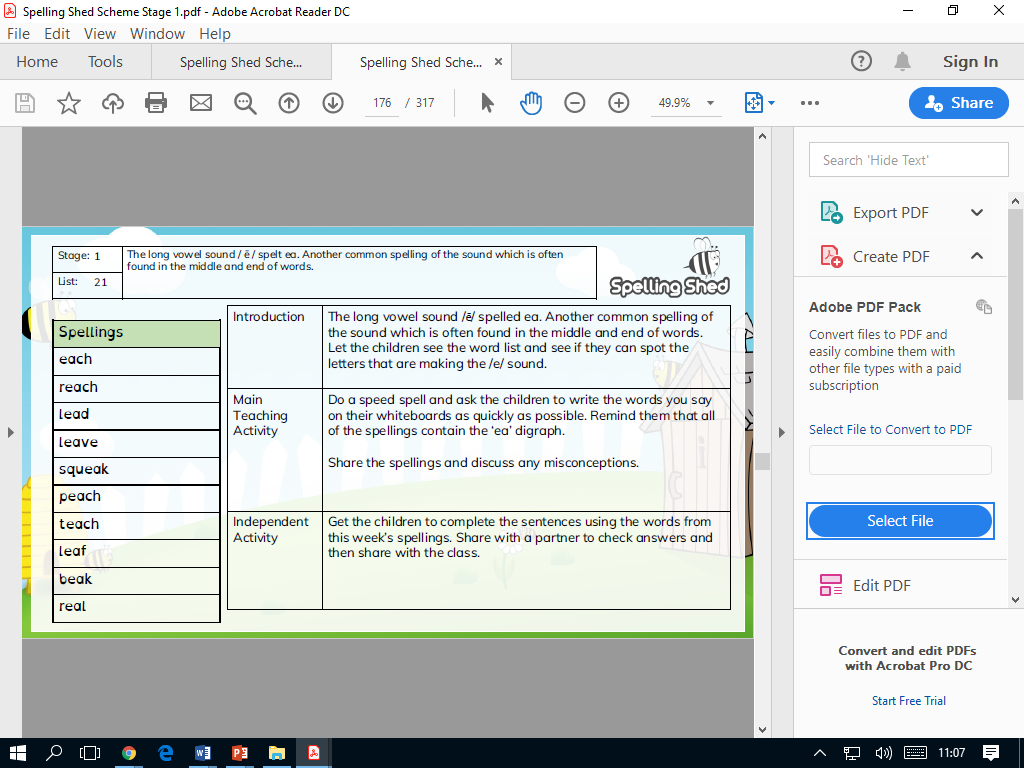 Spelling Test: Year 2 Given: 09.02.20 Test: 16.03.20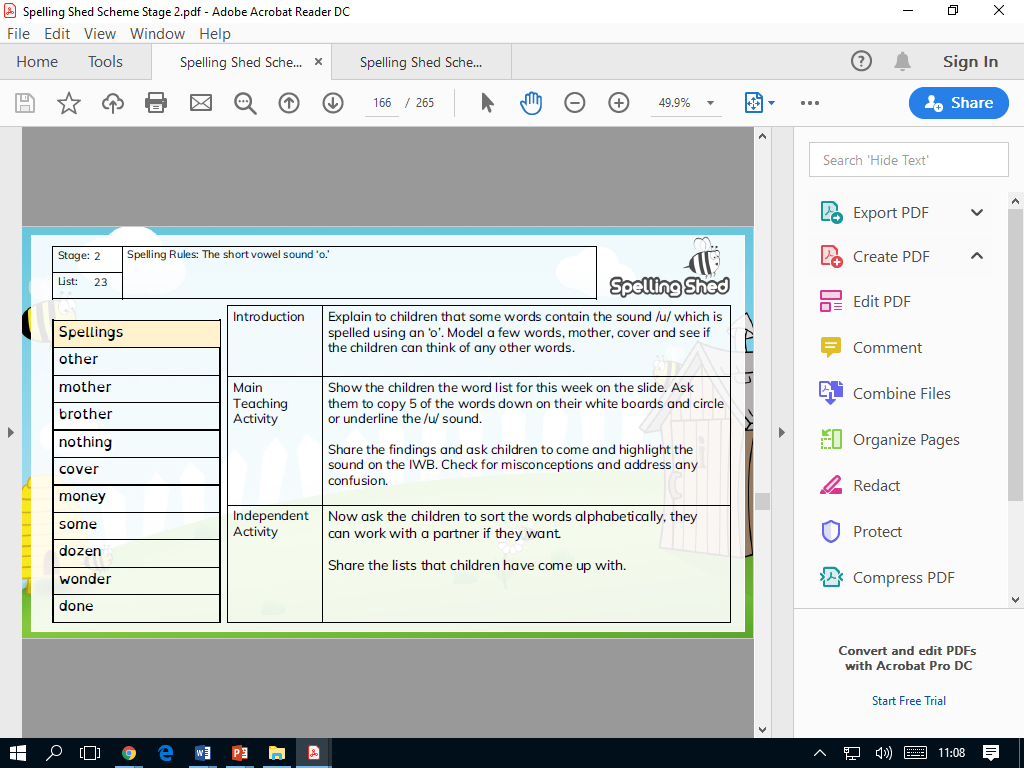 